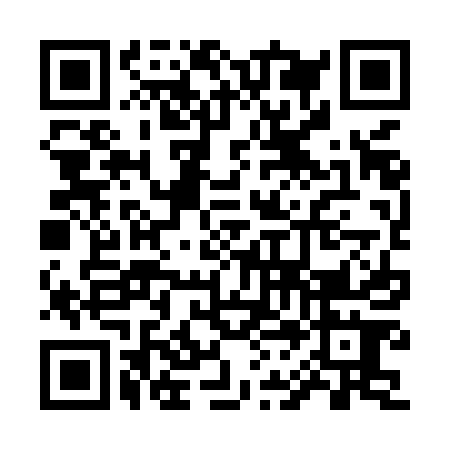 Ramadan times for Logny-les-Chaumont, FranceMon 11 Mar 2024 - Wed 10 Apr 2024High Latitude Method: Angle Based RulePrayer Calculation Method: Islamic Organisations Union of FranceAsar Calculation Method: ShafiPrayer times provided by https://www.salahtimes.comDateDayFajrSuhurSunriseDhuhrAsrIftarMaghribIsha11Mon5:555:557:0412:534:026:426:427:5212Tue5:535:537:0212:534:036:446:447:5313Wed5:515:517:0012:524:046:466:467:5514Thu5:495:496:5812:524:056:476:477:5715Fri5:475:476:5612:524:066:496:497:5816Sat5:445:446:5412:524:076:506:508:0017Sun5:425:426:5212:514:086:526:528:0118Mon5:405:406:4912:514:086:546:548:0319Tue5:385:386:4712:514:096:556:558:0520Wed5:355:356:4512:504:106:576:578:0621Thu5:335:336:4312:504:116:586:588:0822Fri5:315:316:4112:504:127:007:008:1023Sat5:295:296:3912:504:137:017:018:1224Sun5:265:266:3712:494:147:037:038:1325Mon5:245:246:3412:494:157:047:048:1526Tue5:225:226:3212:494:167:067:068:1727Wed5:195:196:3012:484:177:087:088:1828Thu5:175:176:2812:484:177:097:098:2029Fri5:155:156:2612:484:187:117:118:2230Sat5:125:126:2412:474:197:127:128:2431Sun6:106:107:211:475:208:148:149:251Mon6:086:087:191:475:218:158:159:272Tue6:056:057:171:475:228:178:179:293Wed6:036:037:151:465:228:188:189:314Thu6:016:017:131:465:238:208:209:325Fri5:585:587:111:465:248:218:219:346Sat5:565:567:091:455:258:238:239:367Sun5:545:547:071:455:258:258:259:388Mon5:515:517:041:455:268:268:269:409Tue5:495:497:021:455:278:288:289:4110Wed5:465:467:001:445:288:298:299:43